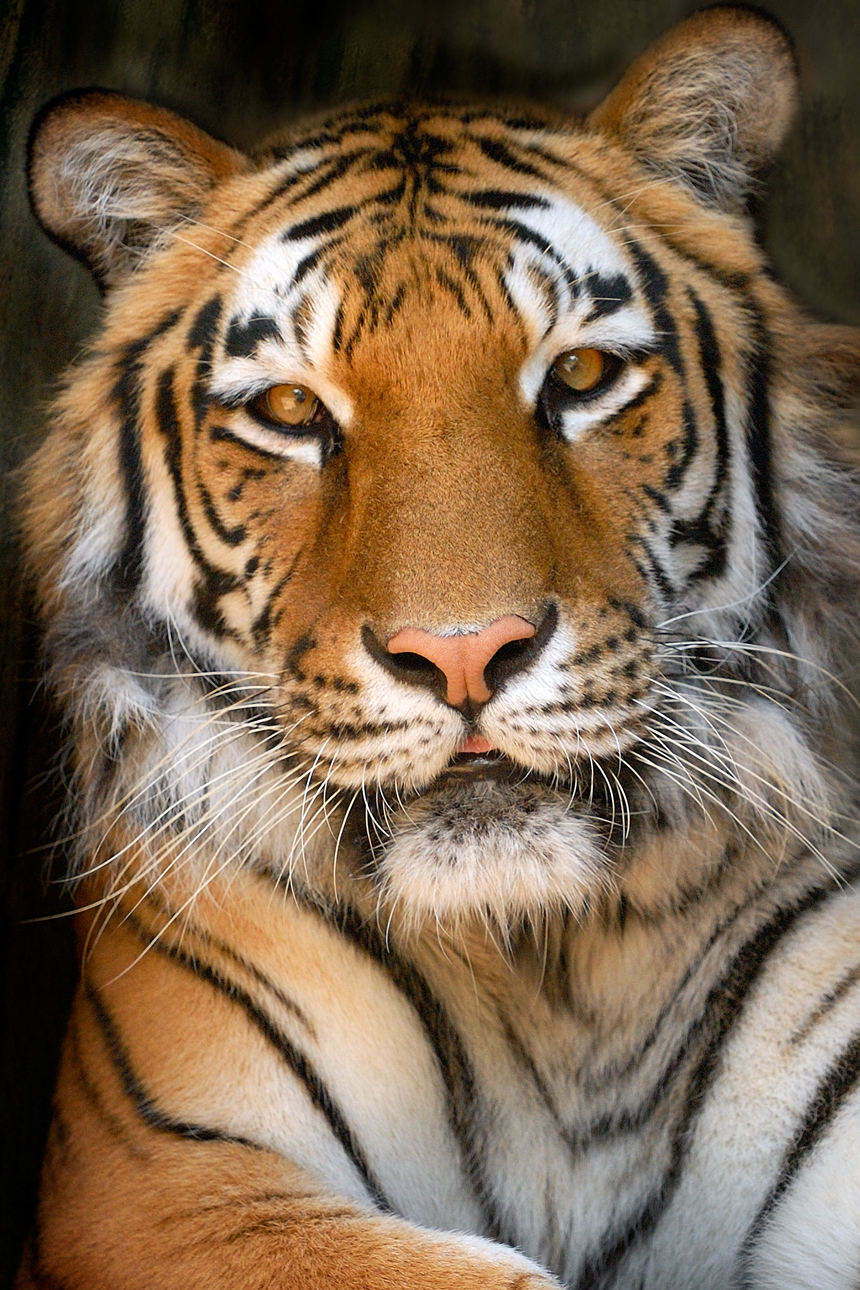 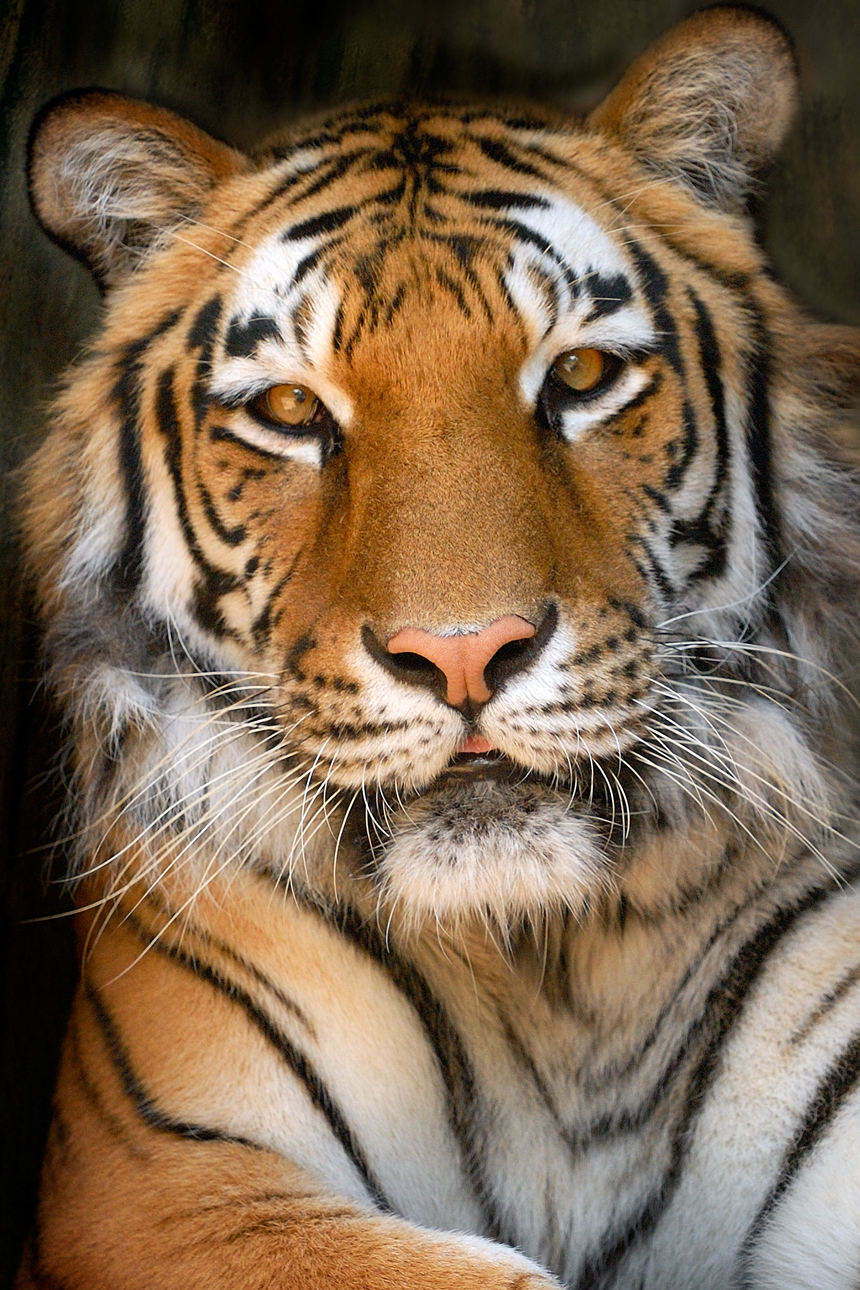 SUNDAYMONDAYTUESDAYWEDNESDAYTHURSDAYFRIDAYSATURDAY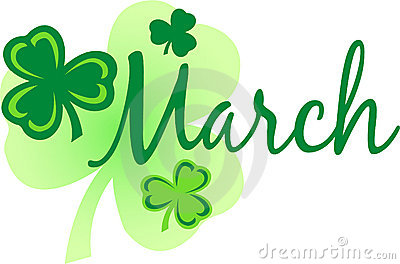 March 1 Breakfast PizzaOrCerealWhole Grain BreadFruit / VegetableMilk / JuiceMarch 2Egg, Ham & CheesePretzel RollOr Cereal Whole Grain BreadFruit / VegetableMilk / JuiceOffer verses serve -Students must take3 of 5 items to count as a lunch & one must be a fruit or vegetable.All Meals areserved with 1% milk, fat free chocolate, fat free vanilla, fat free strawberry and skimMarch 5French Toast SticksOr CerealWhole Grain BreadFruit / VegetableMilk / JuiceMarch 6Sausage, Egg and Cheese BiscuitOrCerealWhole Grain BreadFruit / VegetableMilk / JuiceMarch 7Scrambled Eggs & BaconOrCereal Whole Grain BreadFruit / VegetableMilk / JuiceMarch 8Breakfast PizzaOrCerealWhole Grain BreadFruit / VegetableMilk / JuiceMarch 9Egg, Ham & CheesePretzel RollOr Cereal Whole Grain BreadFruit / VegetableMilk / JuiceMenu subject to change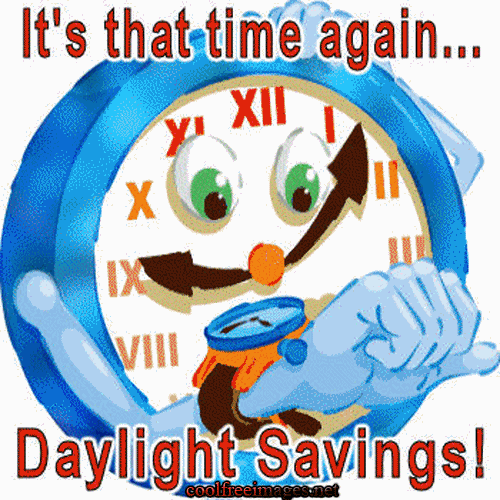 March 12French Toast SticksOr CerealWhole Grain BreadFruit / VegetableMilk / JuiceMarch 13Sausage, Egg and Cheese BiscuitOrCerealWhole Grain BreadFruit / VegetableMilk / JuiceMarch 14Scrambled Eggs &BaconOrCereal Whole Grain BreadFruit / VegetableMilk / JuiceMarch 15Breakfast PizzaOrCerealWhole Grain BreadFruit / VegetableMilk / JuiceMarch 16Egg, Ham & CheesePretzel RollOr Cereal Whole Grain BreadFruit / VegetableMilk / Juice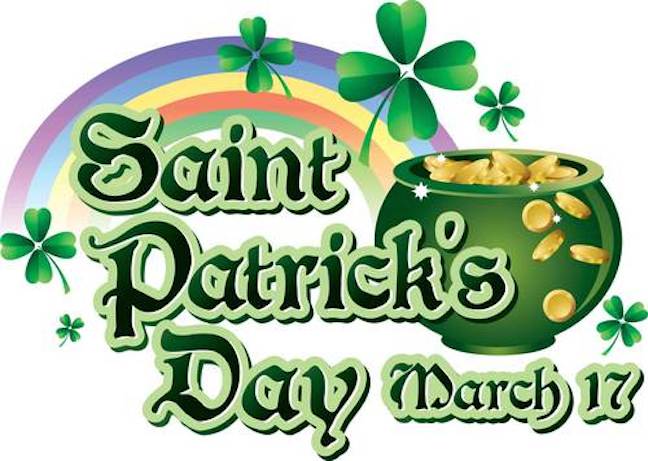 March 19French Toast SticksOr CerealWhole Grain BreadFruit / VegetableMilk / JuiceMarch 20Sausage, Egg and Cheese BiscuitOrCerealWhole Grain BreadFruit / VegetableMilk / JuiceMarch 21Scrambled Eggs &BaconOrCereal Whole Grain BreadFruit / VegetableMilk / JuiceMarch 22Breakfast PizzaOrCerealWhole Grain BreadFruit / VegetableMilk / JuiceMarch 23Egg, Ham & CheesePretzel RollOr Cereal Whole Grain BreadFruit / VegetableMilk / JuiceHigh School Breakfast$ 1.50Milk - .50Reduced - .40No breakfast on two hour delaysMarch 26French Toast SticksOr CerealWhole Grain BreadFruit / VegetableMilk / JuiceMarch 27Sausage, Egg and Cheese BiscuitOrCerealWhole Grain BreadFruit / VegetableMilk / JuiceMarch 28Scrambled Eggs &BaconOrCereal Whole Grain BreadFruit / VegetableMilk / JuiceMarch 29No SchoolMarch 30No School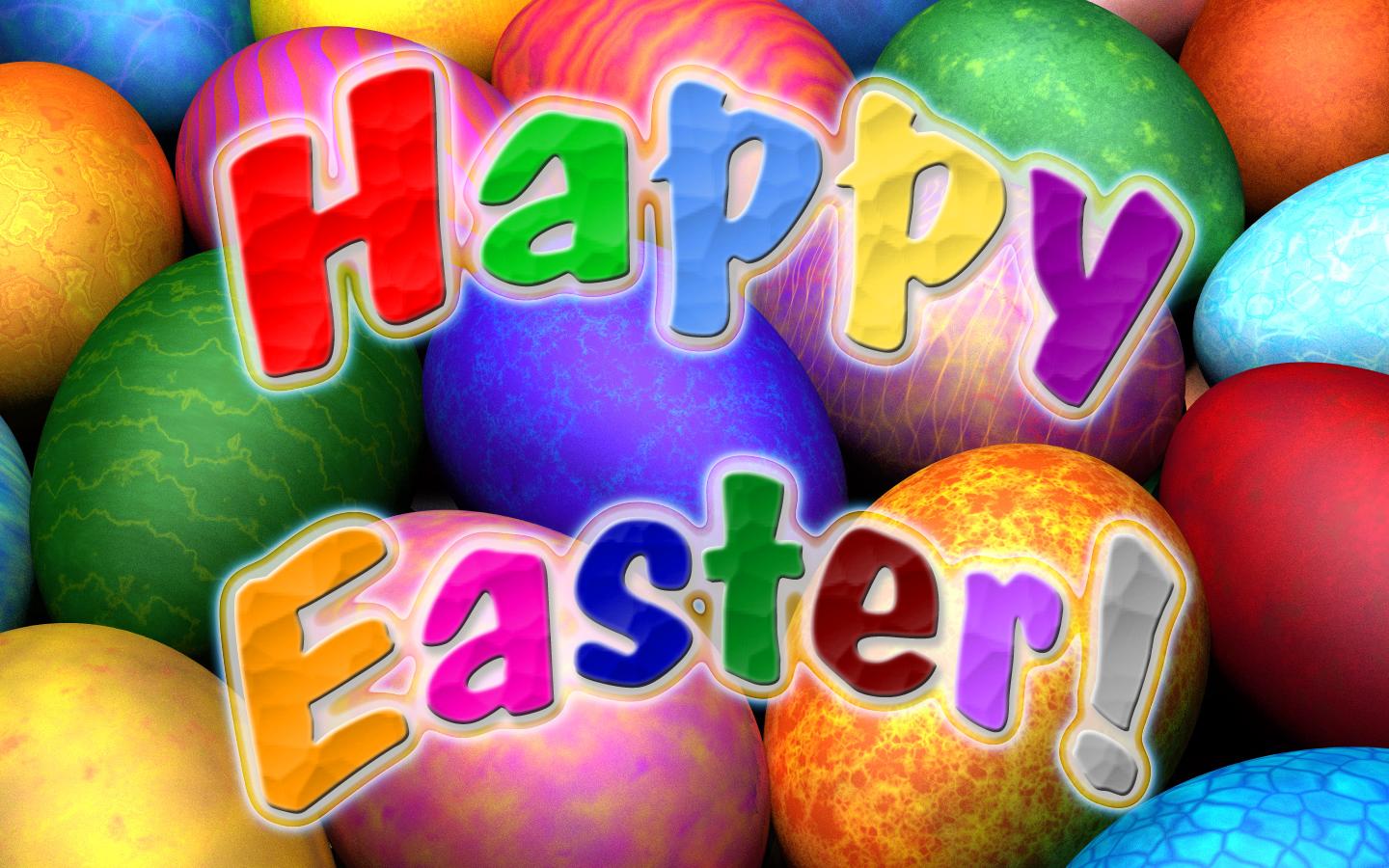 